INVOICE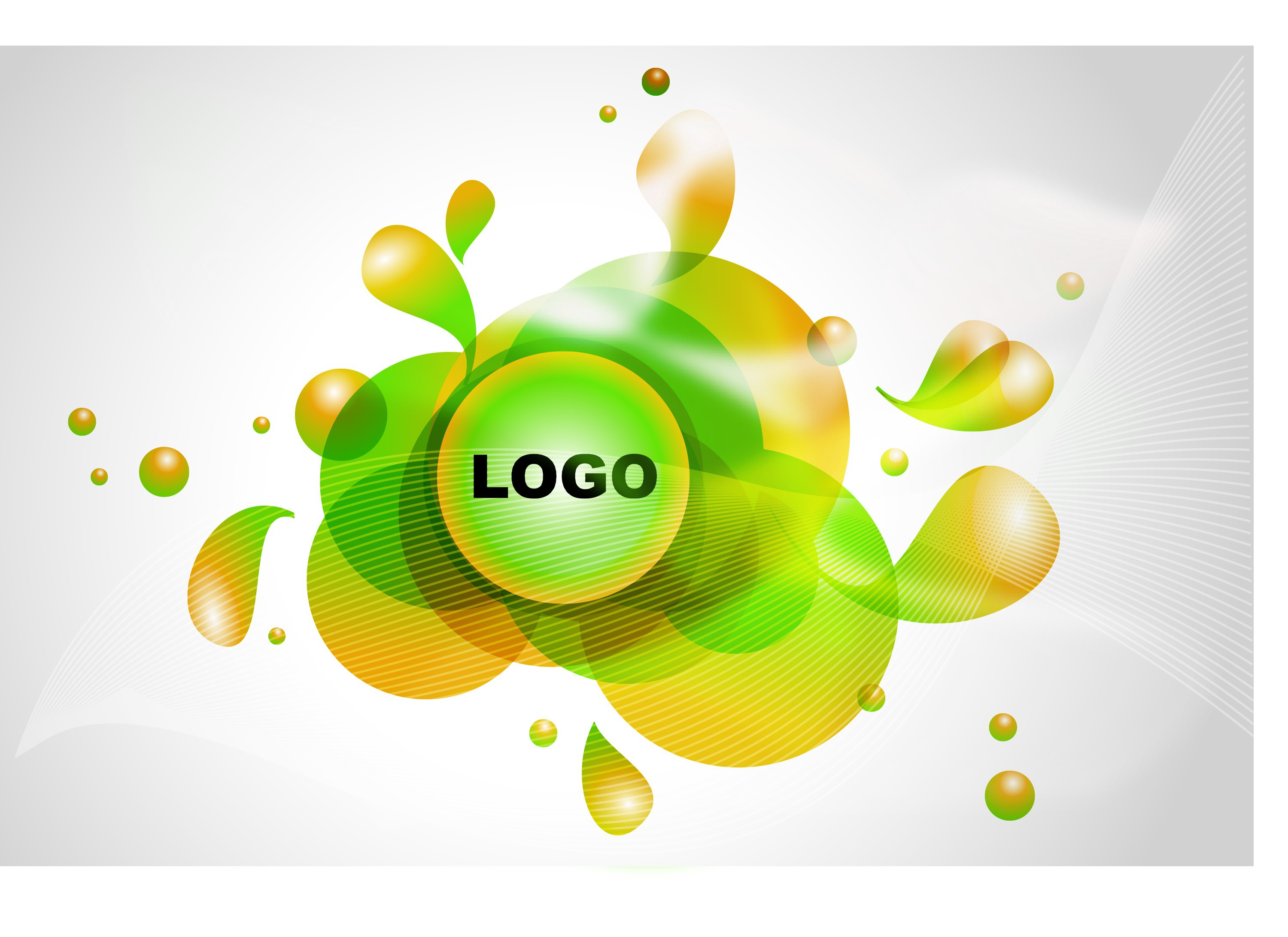 TO
Samantha SalmaStudio One, 1234 address Street
Placeholder City, 982
United KingdomITEM DESCRIPTIONPRICEQTY.QTY.QTY.TOTALTOTALSERVICE DESCRIPTION
[text here]$1.200$1.2001 1 1 $1.200SERVICE DESCRIPTION
[text here]$1.200$1.2001 1 1 $1.200SERVICE DESCRIPTION [text here]$1.200$1.2001 1 1 $1.200SERVICE DESCRIPTION
[text here]$1.200$1.2001 1 1 $1.200TERMS[TEXT HERE]SUB-TOTALSUB-TOTALSUB-TOTAL$1.200$1.200$1.200[TEXT HERE]TAX (10%)TAX (10%)TAX (10%)$1.200$1.200$1.200PAID (DEPOSIT)PAID (DEPOSIT)PAID (DEPOSIT)$1.200$1.200$1.200BALANCEBALANCEBALANCE$1.200$1.200$1.200